YENİŞEHİR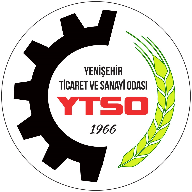 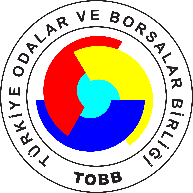 TİCARET SİCİLİ MÜDÜRLÜĞÜYENİŞEHİR TRADE REGİSTRY OFFİCESGEREKLİ EVRAKLAR	1-) Dilekçe	2-) Şube kapanışı Müdürler/Genel Kurul Kararı sureti 2 adet Noter tasdikli	3-) Ortaklar Pay ListesiNOT: https://mersis.gtb.gov.tr/ adresinden elektronik başvuru yapmanız gerekiyor.(ŞUBE KAPANIŞI KARAR ÖRNEĞİ)GENEL KURUL KARARIKARAR NO		: ........../....KARAR TARİHİ		: .../.../2020KARARIN KONUSU 	: Şube Kapanışı Hk.	Şirket Müdürler/Genel Kurulu .../.../2020 tarihinde Şirket Merkezinde toplanarak aşağıda yazılı hususları karar altına almıştır.	............................................................................ Yenişehir/Bursa adresinde, faaliyet gösteren “..................................................................................................Limited Şirketi Yenişehir Şubesi” ünvanlı Şubemizin gereken lüzum üzerine kapatılmasına;		Gerekli tescil ve ilan işlemlerinin yapılmasına oybirliği ile karar verildi.	Ad Soyad			     Ad Soyad			     Ad Soyad            T.C. kimlik no                          T.C. kimlik no                           T.C. kimlik no